OBRAZEC 1: Vloga na JP REPWR SUB-EVFO24VLOGAna Javni poziv za dodeljevanje nepovratnih finančnih spodbud fizičnim osebam za električna vozila(oznaka: JP REPWR SUB-EVFO24)v okviru Načrta za okrevanje in odpornost, razvojnega področja »REPowerEU«, komponente »REPowerEU« (C5K17), naložbe E »Spodbujanje vzpostavitve infrastrukture za alternativna goriva v prometu (razširitev)«Vlagatelji lahko vložijo vloge na javni poziv naslednji delovni dan po dnevu objave javnega poziva v Uradnem listu Republike Slovenije, in sicer od 8. ure naprej,  do dneva objave zaključka javnega poziva v Uradnem listu Republike Slovenije.Vloga za pridobitev spodbude se odda v elektronski obliki preko spletne aplikacije Centra za spodbujanje prehoda na alternativna goriva v prometu v obdobju, v katerem je možna oddaja vlog, v kateri se vlagatelj identificira: s kvalificiranim elektronskim - digitalnim podpisom aliz elektronskim podpisom, ki je enakovreden kvalificiranemu elektronskemu podpisu, ali z enoličnim identifikatorjem, ki ga za potrebe elektronskega poslovanja določi center za podpore, ki se določi na način, da vlagatelj po izpolnitvi vloge preko spletne aplikacije po elektronski pošti prejme v potrditev enolično kodo. IZJAVA O SPREJEMANJU POGOJEV JP REPWR SUB-EVFO24Spodaj podpisani vlagatelj _________________________________________ (ime in priimek vlagatelja) izjavljam, da:sem seznanjen in sprejemam pogoje javnega poziva;so vsi v vlogi navedeni podatki resnični, točni in popolni ter da so vlogi priloženi dokumenti verodostojni, za kar prevzemam vso materialno in kazensko odgovornost, ter ministrstvu ali družbi Borzen dovoljujem, da vse v vlogi navedene podatke preveri pri upravljavcih zbirk teh podatkov ter bom vse spremembe podatkov pisno sporočil družbi Borzen v 8-ih dneh od nastanka teh sprememb;imam poravnane finančne obveznosti do Eko sklada in družbe Borzen in izpolnjujem druge pogodbene zaveze po pogodbah, sklenjenih z Eko skladom in družbo Borzen; na dan vložitve vloge nimam zapadlih neplačanih obveznih dajatev in drugih denarnih nedavčnih obveznosti, ki jih pobira Finančna uprava Republike Slovenije, višjih od 50 EUR, imam na dan vložitve vloge predložene vse obračune davčnih odtegljajev za dohodke iz delovnega razmerja za zadnjih pet let od dne vložitve vloge; nisem v postopku zaradi osebnega stečaja; nimam blokiranega transakcijskega računa;bom na zahtevo ministrstva ali družbe Borzen predložil ustrezna dokazila o poravnanih obveznostih iz prejšnje alineje;izrecno dovoljujem ministrstvu in družbi Borzen da opravita kakršnekoli poizvedbe pri pristojnih državnih in drugih organih, bankah, zavarovalnicah in drugih finančnih institucijah, le-tem pa dovoljujem posredovanje zahtevanih podatkov;je naložba izvedena skladno s pogoji javnega poziva in skladno z vsemi veljavnimi predpisi;bo vozilo, ki je predmet naložbe, najmanj 2 (dve) leti po prvi registraciji z moje strani, ostalo registrirano in v moji lasti ali zakupu (finančnem lizingu) (razen, če po prekinitvi pogodbe o finančnem lizingu postane vlagatelj, ki je bil dosedanji prvi uporabnik vozila, lastnik vozila);mi za naložbo, za katero kandidiram, ni bila že dodeljena spodbuda s strani dobaviteljev električne energije, toplote, plina ter tekočih in trdnih goriv končnim odjemalcem po Uredbi o zagotavljanju prihrankov energije (Uradni list RS, št. 96/14, 158/20 – ZURE, 84/22, 86/22 in 107/22), iz sredstev državnega proračuna ali na podlagi kateregakoli drugega poziva Eko sklada oziroma družbe Borzen za nepovratne finančne spodbude za nakup ali zakup vozila;sam nosim dokazno breme, da sem upravičen do nepovratne finančne spodbude;se strinjam, da bodo moje ime in priimek, naslov, vrsta in velikost naložbe ter višina nepovratne finančne spodbude objavljeni na seznamu prejemnikov spodbud v skladu s 3. točko prvega odstavka 10. člena Uredbe o posredovanju in ponovni uporabi informacij javnega značaja (Uradni list RS, št. 24/16 in 146/22);sem seznanjen z določbo javnega poziva,  da  imata ministrstvo in družba Borzen in drugi nadzorni organi, ki izvajajo kontrolo porabo sredstev Načrta za okrevanje in odpornost,  pravico  kadarkoli, v obdobju od izdaje odločbe o dodelitvi pravice do nepovratne finančne spodbude do 3 (treh) let po datumu izplačila nepovratne finančne spodbude, z ogledi, preverjanjem dokumentacije ali na drug način preveriti namensko porabo dodeljenih nepovratnih sredstev, skladnost dokumentacije in izvedbe naložbe z določili tega javnega poziva, z odločbo, veljavnimi predpisi ter spoštovanje prepovedi odtujitve predmeta nepovratne finančne spodbude. V primeru ugotovljene nenamenske porabe sredstev, kršitve predpisov ali določb tega javnega poziva, odločbe ali drugih veljavnih predpisov glede na namen dodeljenih sredstev ali pa v primeru, da onemogočam ali oviram nadzor nadzornih organov, bom kot prejemnik spodbude družbi Borzen vrnil prejeta sredstva skupaj z zakonskimi zamudnimi obrestmi, ki tečejo od dneva poteka roka za vračilo do dneva vračila nepovratne finančne spodbude, v primeru, da mi sredstva še niso bila izplačana, pa dodeljena pravica iz izdane odločbe ugasne;sem seznanjen z določbo javnega poziva, da v primeru ugotovljenega dajanja neresničnih oziroma zavajajočih izjav ali dostave neresničnih ali zavajajočih dokumentov v obdobju 3 (treh) let od dokončnosti odločbe, s katero je bila vloga zavrnjena oziroma je bila odvzeta pravica oziroma je bila odpravljena odločba o dodelitvi pravice do nepovratne finančne spodbude, oziroma od vročitve obvestila, da je pravica do spodbude ugasnila, če ni bila izdana ugotovitvena odločba, oziroma od vročitve ugotovitvene odločbe o ugasnitvi pravice, če je bila odločba izdana, ne morem sodelovati na javnih pozivih/razpisih, ki jih objavlja ministrstvo ali družba Borzen;bom varno in urejeno hranil vse uradne datoteke, dokumente in podatke o izvedeni naložbi še pet let po izplačilu nepovratne finančne spodbude; dokumenti se hranijo kot izvirniki ali overjeni verodostojni izvodi izvirnikov ali na splošno sprejetih nosilcih podatkov, ki vsebujejo elektronske različice izvirnih dokumentov ali dokumente, ki so le v elektronski obliki. Kadar obstajajo elektronske verzije dokumentov, se zanje ne zahtevajo izvirniki, kadar takšni dokumenti izpolnjujejo veljavne pravne zahteve, da štejejo za enakovredne izvirnikom in se je nanje mogoče opreti za namene revizije.Datum: ________________________								Podpis vlagatelja:								________________________________PRILOGA K VLOGI – DODATNA VOZILA1.PODATKI O VLAGATELJUIme in priimek:  	Datum rojstva:  	Davčna številka: 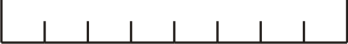 Naslov stalnega prebivališča (ulica in/ali kraj):  Poštna št. in pošta:  _____________________________________________________________Občina:  _______________________________________________________________________Mobilna telefonska številka:  	Naslov elektronske pošte*:  _________________________________________________________* Z navedbo e-pošte soglašam, da lahko družba Borzen elektronsko vroča pisanja na ta e-naslov.2.PODATKI ZA NAKAZILO NEPOVRATNE FINANČNE SPODBUDEPODATKI ZA NAKAZILO NEPOVRATNE FINANČNE SPODBUDEŠtevilka osebnega bančnega računa vlagatelja: SI56	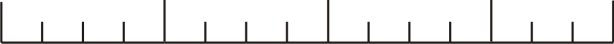 Številka osebnega bančnega računa vlagatelja: SI56	Podatki o osebnem bančnem računu vlagatelja v primeru nakazila na bančni račun, odprt v tujini:Podatki o osebnem bančnem računu vlagatelja v primeru nakazila na bančni račun, odprt v tujini:Številka računa:  	SWIFT ali BIC koda: ________________________________3.PREDMET NALOŽBE - UKREPPREDMET NALOŽBE - UKREPPREDMET NALOŽBE - UKREP  EV1Kategorija vozila, ki je predmet spodbude**:  novo vozilo na električni pogon brez emisij CO2 na izpustu kategorije M1 N1 L7e L6e L5e L4e L3e L2e L1e-B  rabljeno vozilo na električni pogon brez emisij  CO2 na izpustu kategorije M1 N1 M1 N1EV1Drugi podatki o vozilu, ki je predmet spodbude:Proizvajalec vozila (znamka): _________________________________________________________Proizvajalec vozila (znamka): _________________________________________________________Proizvajalec vozila (znamka): _________________________________________________________Oznaka vozila (komercialna oznaka): ___________________________________________________Oznaka vozila (komercialna oznaka): ___________________________________________________Oznaka vozila (komercialna oznaka): ___________________________________________________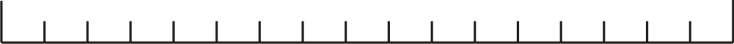 Identifikacijska številka vozila (VIN):Identifikacijska številka vozila (VIN):Identifikacijska številka vozila (VIN):Datum prve registracije vozila s strani vlagatelja: _____________________________________________Datum prve registracije vozila s strani vlagatelja: _____________________________________________Datum prve registracije vozila s strani vlagatelja: _____________________________________________Skupna vrednost nakupa vozila z DDV (iz računa):	EUR(Nepovratna finančna spodbuda bo dodeljena v primeru, da vrednost nakupa posameznega novega vozila na električni pogon, skupaj z vrednostjo nakupa ali dvoletnega najema baterije, ne presega 65.000,00 EUR, pri čemer se kot skupna vrednost naložbe upošteva cena z vključenim DDV in vsemi morebitnimi popusti.)Skupna vrednost nakupa vozila z DDV (iz računa):	EUR(Nepovratna finančna spodbuda bo dodeljena v primeru, da vrednost nakupa posameznega novega vozila na električni pogon, skupaj z vrednostjo nakupa ali dvoletnega najema baterije, ne presega 65.000,00 EUR, pri čemer se kot skupna vrednost naložbe upošteva cena z vključenim DDV in vsemi morebitnimi popusti.)Skupna vrednost nakupa vozila z DDV (iz računa):	EUR(Nepovratna finančna spodbuda bo dodeljena v primeru, da vrednost nakupa posameznega novega vozila na električni pogon, skupaj z vrednostjo nakupa ali dvoletnega najema baterije, ne presega 65.000,00 EUR, pri čemer se kot skupna vrednost naložbe upošteva cena z vključenim DDV in vsemi morebitnimi popusti.)Prodajalec vozila:  ___________________________________________________________________Prodajalec vozila:  ___________________________________________________________________Prodajalec vozila:  ___________________________________________________________________**Dodatna vozila se vpiše v prilogi**Dodatna vozila se vpiše v prilogi**Dodatna vozila se vpiše v prilogi4.OBVEZNE PRILOGE K VLOGIkopija računa za nakup vozila, ki je predmet naložbe (v primeru najema baterije za predmetno vozilo je potrebno predložiti tudi kopijo pogodbe o najemu baterije za obdobje vsaj dveh let);dokazilo o plačilu računa iz prejšnje alineje (bančni izpisek, plačilni nalog, potrdilo o transakciji ipd.); kopija prometnega dovoljena (za vozilo za katerega se uveljavlja subvencija);v primeru finančnega lizinga, kopija pogodbe o finančnem lizingu za vozilo;v primeru finančnega lizinga dokazilo o plačilu mesečnega obroka za pretekli mesec;podpisana izjava o seznanitvi z obdelavo osebnih podatkov (Obrazec 2 – Izjava GDPR);podpisana izjava o izpolnjevanju »načela, da se ne škoduje bistveno« (Obrazec 3 – Izjava DNSH)kopija računa za nakup vozila, ki je predmet naložbe (v primeru najema baterije za predmetno vozilo je potrebno predložiti tudi kopijo pogodbe o najemu baterije za obdobje vsaj dveh let);dokazilo o plačilu računa iz prejšnje alineje (bančni izpisek, plačilni nalog, potrdilo o transakciji ipd.); kopija prometnega dovoljena (za vozilo za katerega se uveljavlja subvencija);v primeru finančnega lizinga, kopija pogodbe o finančnem lizingu za vozilo;v primeru finančnega lizinga dokazilo o plačilu mesečnega obroka za pretekli mesec;podpisana izjava o seznanitvi z obdelavo osebnih podatkov (Obrazec 2 – Izjava GDPR);podpisana izjava o izpolnjevanju »načela, da se ne škoduje bistveno« (Obrazec 3 – Izjava DNSH)	_KrajDatumPodpis vlagatelja3.PREDMET NALOŽBE – UKREP (nadaljevanje)PREDMET NALOŽBE – UKREP (nadaljevanje)PREDMET NALOŽBE – UKREP (nadaljevanje)  EV2Kategorija vozila, ki je predmet spodbude:  novo vozilo na električni pogon brez emisij CO2 na izpustu kategorije M1 N1 L7e L6e L5e L4e L3e L2e L1e-B  rabljeno vozilo na električni pogon brez emisij  CO2 na izpustu kategorije M1 N1 M1 N1EV2Drugi podatki o vozilu, ki je predmet spodbude:Proizvajalec vozila (znamka): _________________________________________________________Proizvajalec vozila (znamka): _________________________________________________________Proizvajalec vozila (znamka): _________________________________________________________Oznaka vozila (komercialna oznaka): ___________________________________________________Oznaka vozila (komercialna oznaka): ___________________________________________________Oznaka vozila (komercialna oznaka): ___________________________________________________Identifikacijska številka vozila (VIN):		Identifikacijska številka vozila (VIN):		Identifikacijska številka vozila (VIN):		Datum prve registracije vozila s strani vlagatelja: _____________________________________________Datum prve registracije vozila s strani vlagatelja: _____________________________________________Datum prve registracije vozila s strani vlagatelja: _____________________________________________Skupna vrednost nakupa vozila z DDV (iz računa):	EUR(Nepovratna finančna spodbuda bo dodeljena v primeru, da vrednost nakupa posameznega novega vozila na električni pogon, skupaj z vrednostjo nakupa ali dvoletnega najema baterije, ne presega 65.000,00 EUR, pri čemer se kot skupna vrednost naložbe upošteva cena z vključenim DDV in vsemi morebitnimi popusti.)Skupna vrednost nakupa vozila z DDV (iz računa):	EUR(Nepovratna finančna spodbuda bo dodeljena v primeru, da vrednost nakupa posameznega novega vozila na električni pogon, skupaj z vrednostjo nakupa ali dvoletnega najema baterije, ne presega 65.000,00 EUR, pri čemer se kot skupna vrednost naložbe upošteva cena z vključenim DDV in vsemi morebitnimi popusti.)Skupna vrednost nakupa vozila z DDV (iz računa):	EUR(Nepovratna finančna spodbuda bo dodeljena v primeru, da vrednost nakupa posameznega novega vozila na električni pogon, skupaj z vrednostjo nakupa ali dvoletnega najema baterije, ne presega 65.000,00 EUR, pri čemer se kot skupna vrednost naložbe upošteva cena z vključenim DDV in vsemi morebitnimi popusti.)Prodajalec vozila:  ___________________________________________________________________Prodajalec vozila:  ___________________________________________________________________Prodajalec vozila:  ___________________________________________________________________  EV3Kategorija vozila, ki je predmet spodbude:  novo vozilo na električni pogon brez emisij CO2 na izpustu kategorije M1 N1 L7e L6e L5e L4e L3e L2e L1e-B  rabljeno vozilo na električni pogon brez emisij  CO2 na izpustu kategorije M1 N1 M1 N1EV3Drugi podatki o vozilu, ki je predmet spodbude:Proizvajalec vozila (znamka): _________________________________________________________Proizvajalec vozila (znamka): _________________________________________________________Proizvajalec vozila (znamka): _________________________________________________________Oznaka vozila (komercialna oznaka): ___________________________________________________Oznaka vozila (komercialna oznaka): ___________________________________________________Oznaka vozila (komercialna oznaka): ___________________________________________________Identifikacijska številka vozila (VIN):Identifikacijska številka vozila (VIN):Identifikacijska številka vozila (VIN):Datum prve registracije vozila s strani vlagatelja: _____________________________________________Datum prve registracije vozila s strani vlagatelja: _____________________________________________Datum prve registracije vozila s strani vlagatelja: _____________________________________________Skupna vrednost nakupa vozila z DDV (iz računa):	EUR(Nepovratna finančna spodbuda bo dodeljena v primeru, da vrednost nakupa posameznega novega vozila na električni pogon, skupaj z vrednostjo nakupa ali dvoletnega najema baterije, ne presega 65.000,00 EUR, pri čemer se kot skupna vrednost naložbe upošteva cena z vključenim DDV in vsemi morebitnimi popusti.)Skupna vrednost nakupa vozila z DDV (iz računa):	EUR(Nepovratna finančna spodbuda bo dodeljena v primeru, da vrednost nakupa posameznega novega vozila na električni pogon, skupaj z vrednostjo nakupa ali dvoletnega najema baterije, ne presega 65.000,00 EUR, pri čemer se kot skupna vrednost naložbe upošteva cena z vključenim DDV in vsemi morebitnimi popusti.)Skupna vrednost nakupa vozila z DDV (iz računa):	EUR(Nepovratna finančna spodbuda bo dodeljena v primeru, da vrednost nakupa posameznega novega vozila na električni pogon, skupaj z vrednostjo nakupa ali dvoletnega najema baterije, ne presega 65.000,00 EUR, pri čemer se kot skupna vrednost naložbe upošteva cena z vključenim DDV in vsemi morebitnimi popusti.)Prodajalec vozila:  ___________________________________________________________________Prodajalec vozila:  ___________________________________________________________________Prodajalec vozila:  ___________________________________________________________________  EV4Kategorija vozila, ki je predmet spodbude**:  novo vozilo na električni pogon brez emisij CO2 na izpustu kategorije M1 N1 L7e L6e L5e L4e L3e L2e L1e-B  rabljeno vozilo na električni pogon brez emisij  CO2 na izpustu kategorije M1 N1 M1 N1EV4Drugi podatki o vozilu, ki je predmet spodbude:Proizvajalec vozila (znamka): _________________________________________________________Proizvajalec vozila (znamka): _________________________________________________________Proizvajalec vozila (znamka): _________________________________________________________Oznaka vozila (komercialna oznaka): ___________________________________________________Oznaka vozila (komercialna oznaka): ___________________________________________________Oznaka vozila (komercialna oznaka): ___________________________________________________Identifikacijska številka vozila (VIN):Identifikacijska številka vozila (VIN):Identifikacijska številka vozila (VIN):Datum prve registracije vozila s strani vlagatelja: _____________________________________________Datum prve registracije vozila s strani vlagatelja: _____________________________________________Datum prve registracije vozila s strani vlagatelja: _____________________________________________Skupna vrednost nakupa vozila z DDV (iz računa):	EUR(Nepovratna finančna spodbuda bo dodeljena v primeru, da vrednost nakupa posameznega novega vozila na električni pogon, skupaj z vrednostjo nakupa ali dvoletnega najema baterije, ne presega 65.000,00 EUR, pri čemer se kot skupna vrednost naložbe upošteva cena z vključenim DDV in vsemi morebitnimi popusti.)Skupna vrednost nakupa vozila z DDV (iz računa):	EUR(Nepovratna finančna spodbuda bo dodeljena v primeru, da vrednost nakupa posameznega novega vozila na električni pogon, skupaj z vrednostjo nakupa ali dvoletnega najema baterije, ne presega 65.000,00 EUR, pri čemer se kot skupna vrednost naložbe upošteva cena z vključenim DDV in vsemi morebitnimi popusti.)Skupna vrednost nakupa vozila z DDV (iz računa):	EUR(Nepovratna finančna spodbuda bo dodeljena v primeru, da vrednost nakupa posameznega novega vozila na električni pogon, skupaj z vrednostjo nakupa ali dvoletnega najema baterije, ne presega 65.000,00 EUR, pri čemer se kot skupna vrednost naložbe upošteva cena z vključenim DDV in vsemi morebitnimi popusti.)Prodajalec vozila:  ___________________________________________________________________Prodajalec vozila:  ___________________________________________________________________Prodajalec vozila:  ___________________________________________________________________